МБОУ «Школа №138»Название мероприятия: Семейная квест игра «Вместе в будущее»Дата проведения: 01.03.2018 годМесто проведения: МБОУ «Школа №138»Участники:Учащиеся 8а класса 19 человекРодители учащихся 8а класса 19 человекГруппа родителей и учащихся отправились в совместное путешествие в страну будущего. Для команд были подготовлены ряд творческих заданий, которые были успешно выполнены.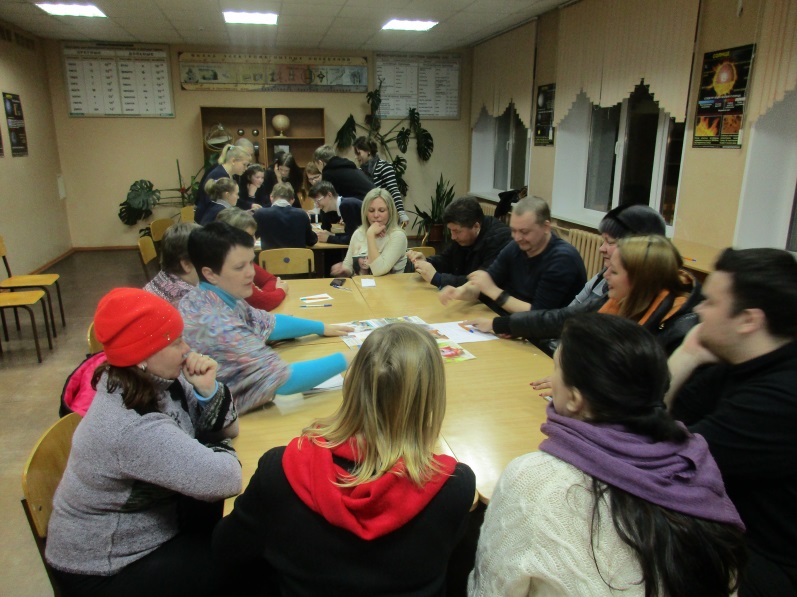 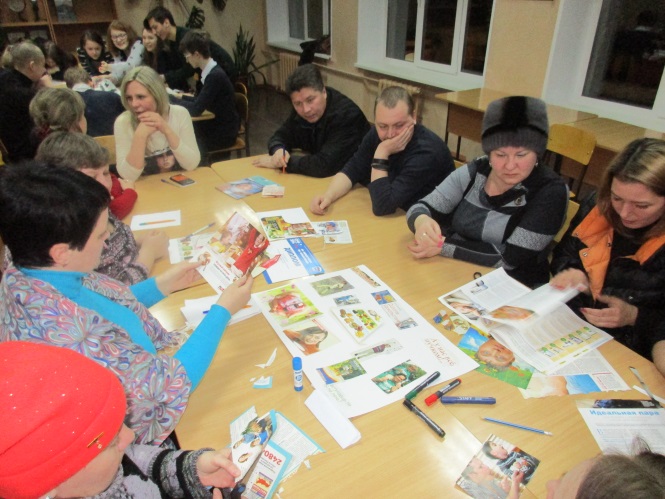 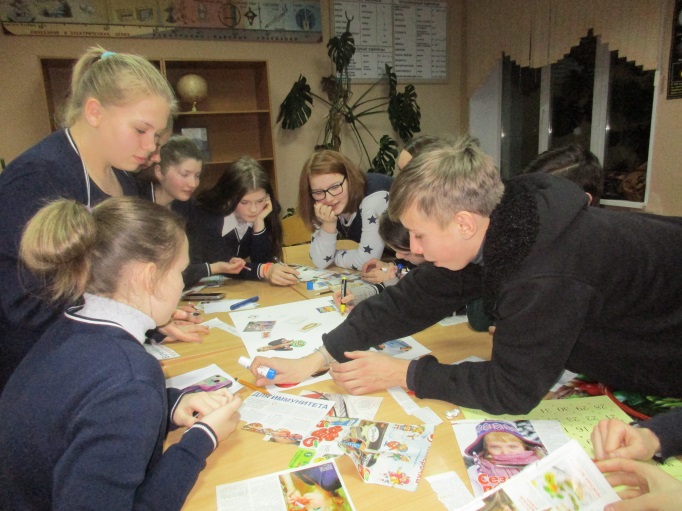 